ITU-R Working Party  is working on “Mobile wireless access systems providing telecommunications for a large number of ubiquitous sensors and/or actuators scattered over wide areas in the land mobile service”, under Study Group 5 Question ITU-R 250/5. This includes aspects of machine-to-machine (M2M) communications that your group may also be working on, or your systems/standards may be able to support.WP 5A completed its work on two documents at the meeting (8-17 November 2011) for submission to the Study Group 5 meeting (21-23 November 2011) for approval.These documents are attached for information (see Attachment 1 and Attachment 2).WP 5A thanks the external organizations which contributed to this work via liaison statements.Contact: 	Sergio Buonomo	E-mail:	sergio.buonomo@itu.int  
Norifumi Yamaguchi			norifumi.yamaguchi@itu.intAttachment 1:	Draft New Recommendation – “Objectives, characteristics and functional requirements of wide-area sensor and/or actuator network (WASN) systems”Attachment 2:	Draft New Report – “System design guidelines for wide area sensor and/or actuator network (WASN) systems” Note by the Secretariat: The draft New Recommendation in Doc. 5/261 was agreed by ITU-R Study Group 5 on 22 November 2011 for the procedure of simultaneous adoption and approval and the draft Report in Doc. 5/302 was approved.______________Radiocommunication Study Groups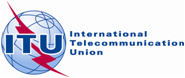 Source:	Document 5A/TEMP/337(Rev.1)Source:	Document 5A/TEMP/337(Rev.1)24 November 2011Source:	Document 5A/TEMP/337(Rev.1)English onlyWorking Party 5AWorking Party 5Aliaison statement to External organizations on “Wide-area sensor and/or actuator network (WASN) systems”liaison statement to External organizations on “Wide-area sensor and/or actuator network (WASN) systems”